Publicado en  el 05/03/2015 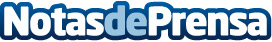 Red Eléctrica de España desarrolla seis nuevos proyectos de eficiencia energética en el 2014Datos de contacto:Nota de prensa publicada en: https://www.notasdeprensa.es/red-electrica-de-espana-desarrolla-seis-nuevos_1 Categorias: Nacional Otras Industrias http://www.notasdeprensa.es